LUNESMARTESMIÉRCOLESJUEVESVIERNES31Aplicación de tratamientos en Unidad Básica de Rehabilitación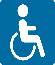 01Aplicación de tratamientos en Unidad Básica de Rehabilitación02Aplicación de tratamientos en Unidad Básica de Rehabilitación03Aplicación de tratamientos en Unidad Básica de Rehabilitación04Aplicación de tratamientos en Unidad Básica de Rehabilitación 07Aplicación de tratamientos en Unidad Básica de Rehabilitación08Aplicación de tratamientos en Unidad Básica de Rehabilitación09 CONSULTA CON MEDICO REHABILITADOR10Atención en Oficina Instalaciones de DIF Municipal a puerta cerrada de acuerdo a circular 001/SDA-DG/2020, por pandemia de COVID-1911Atención en Oficina Instalaciones de DIF Municipal a puerta cerrada de acuerdo a circular 001/SDA-DG/2020, por pandemia de COVID-1914Atención en Oficina Instalaciones de DIF Municipal a puerta cerrada de acuerdo a circular 001/SDA-DG/2020, por pandemia de COVID-1915Atención en Oficina Instalaciones de DIF Municipal a puerta cerrada de acuerdo a circular 001/SDA-DG/2020, por pandemia de COVID-1916Atención en Oficina Instalaciones de DIF Municipal a puerta cerrada de acuerdo a circular 001/SDA-DG/2020, por pandemia de COVID-19 17Atención en Oficina Instalaciones de DIF Municipal a puerta cerrada de acuerdo a circular 001/SDA-DG/2020, por pandemia de COVID-19 18Atención en Oficina Instalaciones de DIF Municipal a puerta cerrada de acuerdo a circular 001/SDA-DG/2020, por pandemia de COVID-1921Aplicación de tratamientos en Unidad Básica de Rehabilitación22Aplicación de tratamientos en Unidad Básica de Rehabilitación23Aplicación de tratamientos en Unidad Básica de Rehabilitación24Aplicación de tratamientos en Unidad Básica de Rehabilitación25Aplicación de tratamientos en Unidad Básica de Rehabilitación28Aplicación de tratamientos en Unidad Básica de Rehabilitación29Aplicación de tratamientos en Unidad Básica de Rehabilitación30Aplicación de tratamientos en Unidad Básica de Rehabilitación